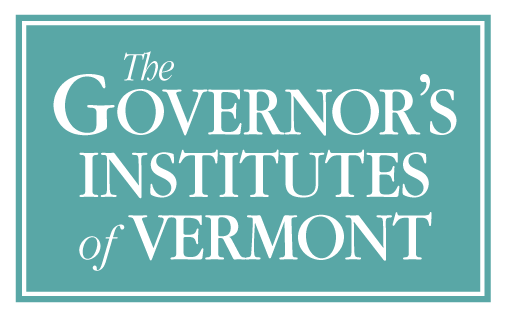 20 West Canal St., Suite C5	Winooski, VT 05404     Phone: 802-865-4448   Fax: 802-865-4442     www.giv.orgThere are two Health Forms to complete. This one should be completed by your health care provider. The other is online to be completed by parents/guardians.The flip side of this page needs to be completed and signed by your Health Care Provider. If you haven’t seen your HCP for a while, that may necessitate an appointment. If so, schedule your appointment right away so that your provider can send the form back to us on time.The “Health Information and Authorization Form (Parent)” is for parents/guardians to complete.  It is available online in your student’s application account.  Visit www.giv.fluidreview.com to complete this form by May 15th. Our mailing address is: The Governor’s Institutes of Vermont, 20 West Canal St., Suite C-5, Winooski, VT  05404. If you have any questions or need assistance with anything, please do not hesitate to call us at (802) 865-4448 or send an email to forms@giv.org. We are here to make the best possible experience for your child. Be sure to turn the page and send the other side of this form to your Health Care Provider **This form must be completed and signed by your health care provider**Please submit the fully completed form before May 15th or we may be unable to hold a place for your student. Questions? Email us at forms@giv.org or call (802) 865-4448.Student Name: ________________________________________    Date of Birth: ___________________    Institute Attending: ____________________________________________________________________     